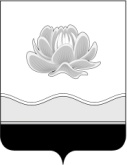 Российская ФедерацияКемеровская областьМысковский городской округ Совет народных депутатов Мысковского городского округа(пятый созыв)Р Е Ш Е Н И Е от 21 июня 2017г. № 38-нО внесении изменений в Генеральный план муниципального образования«Мысковский городской округ» Кемеровской области г. Мыски,утвержденный решением Мысковского городскогоСовета народных депутатов от 20.11.2008 N 9-нПринято Советом народных депутатовМысковского городского округа20 июня 2017 годаВ соответствии со статьями 24-28 Градостроительного кодекса Российской Федерации, руководствуясь статьей 32 Устава Мысковского городского округа, учитывая итоговые документы публичных слушаний (протокол от 18.05.2017г., заключение комиссии по проведению публичных слушаний от 22.05.2017г.), Совет народных депутатов Мысковского городского округар е ш и л:1. Внести в Генеральный план муниципального образования «Мысковский городской округ» Кемеровской области г. Мыски, утвержденный решением Мысковского городского Совета народных депутатов от 20.11.2008 № 9-н следующие изменения:1.1. Определить границы функциональной жилой зоны в пос. Сельхоз от западной точки земельного участка с кадастровым номером 42:29:0901001:1 на северо-запад на расстоянии 180 м, на северо-восток на расстоянии 310 м, на северо-запад на расстоянии 230 м, на северо-восток на расстоянии 200 м, на юго-восток на расстоянии 160 м, на юго-запад на расстоянии 110 м, на юго-восток на расстоянии 150 м, на юго-запад на расстоянии 250 м, на юго-запад на расстоянии 90 м, на северо-запад до западной точки земельного участка с кадастровым номером 42:29:0901001:1, площадью 27 га, согласно приложениям 1, 12 к настоящему решению.1.2. Определить границы функциональной жилой зоны в пос. Тутуяс от северной точки земельного участка с кадастровым номером 42:29:0601001:76 на северо-восток на расстоянии 40 м, на юг на расстоянии 20 м, на юго-восток на расстоянии 30 м, на юг на расстоянии 350 м, на юго-запад на расстоянии 90 м, на юг на расстоянии 280 м, на юго-запад на расстоянии 520 м, на запад на расстоянии 90 м, на юго- запад на расстоянии 50 м, на северо-запад на расстоянии 40 м, на запад на расстоянии 260 м, на юго-запад на расстоянии 510 м, на запад на расстоянии 100 м, на юго-запад на расстоянии 370 м, на юго-запад на расстоянии 770 м, на северо-запад на расстоянии 120 м, на север на расстоянии 90 м, на северо-запад на расстоянии 130 м, на северо-восток на расстоянии 60 м, на северо-запад на расстоянии 240 м, на восток на расстоянии 30 м, на юг на расстоянии 40 м, на северо-восток на расстоянии 90 м, на северо-запад на расстоянии 40 м, на северо-восток на расстоянии 40 м, на юго-восток на расстоянии 30 м, на северо-восток на расстоянии 720 м, на север на расстоянии 30 м, на северо-восток на расстоянии 220 м, на юг на расстоянии 30 м, на северо-восток на расстоянии 770 м, на юго-восток на расстоянии 160 м, на восток на расстоянии 190 м, на юго-восток на расстоянии 380 м, на восток на расстоянии 400 м, на северо-восток на расстоянии 130 м, на северо-запад на расстоянии 10 м, на север до северной точки земельного участка с кадастровым номером 42:29:0601001:76, площадью 217,5 га, согласно приложениям 2, 12 к настоящему решению.1.3. Определить границы функциональной жилой зоны в пос. Камешек от западной точки земельного участка с кадастровым номером 42:29:0203001:40 на северо-восток на расстоянии 93 м, на северо-запад на расстоянии 78 м, на север на расстоянии 69 м, на восток на расстоянии 116 м, на юг на расстоянии 67 м, на восток на расстоянии 15 м, на северо-восток на расстоянии 170 м, на северо-запад на расстоянии 70 м, на юго-запад на расстоянии 40 м, на запад на расстоянии 290 м, на северо-запад на расстоянии 50 м, на север на расстоянии 40 м, на восток на расстоянии 250 м, на север на расстоянии 60 м, на северо-восток на расстоянии 130 м, на восток на расстоянии 150 м, на северо-восток на расстоянии 260 м, на юго-восток на расстоянии 130 м, на юго-запад на расстоянии 370 м, на северо-запад на расстоянии 50 м, на юго-запад на расстоянии 50 м, на юг на расстоянии 30 м, на юго-восток на расстоянии 30 м, на юго-запад на расстоянии 470 м, на северо-запад на расстоянии 80 м, на северо-восток на расстоянии 90 м, на северо-запад до западной точки земельного участка с кадастровым номером 42:29:0203001:40, площадью 18,9 га, согласно приложениям 3, 12 к настоящему решению.  1.4. Увеличить границы функциональной жилой зоны в пос. Подобас от восточной точки земельного участка с кадастровым номером 42:29:0301001:447 на северо-восток на расстоянии 50 м, на северо-запад на расстоянии 44 м, на северо-восток на расстоянии 76 м, на юго-восток на расстоянии 58 м, на северо-восток на расстоянии 93 м, на северо-запад на расстоянии 186 м, на юго-восток на расстоянии 545 м, на юг на расстоянии 710 м, на северо-запад на расстоянии 560 м, на запад на расстоянии 140 м, на северо-восток на расстоянии 122 м, на северо-запад на расстоянии 80 м, на север на расстоянии 22 м, на юго-восток до восточной точки земельного участка с кадастровым номером 42:29:0301001:447, площадью 33,4 га, согласно приложениям 4, 12 к настоящему решению.1.5. Определить границы функциональной жилой зоны в пос. Чуазас от точки, которая восточнее северной точки земельного участка с кадастровым номером 42:29:0204001:170 на расстоянии  118 м, на юго-запад на расстоянии 56 м, на юго-восток на расстоянии 96 м, на юг на расстоянии 67 м, на юго-запад на расстоянии 1070 м, на северо-запад на расстоянии 230 м, на северо-запад на расстоянии 200 м, на юго-запад на расстоянии 40 м, на северо-запад на расстоянии 130 м, на северо-восток на расстоянии 40 м, на север на расстоянии 50 м, на северо-восток на расстоянии 130 м, на северо-восток на расстоянии 190 м, на север на расстоянии 150 м, на северо-восток на расстоянии 110 м, на юго-восток на расстоянии 150 м, на северо-восток на расстоянии 390 м, на север на расстоянии 110 м, на восток на расстоянии 30 м, на север на расстоянии 210 м, на юго-восток до точки, которая западнее северной точки земельного участка с кадастровым номером 42:29:0204001:170, площадью 60,5 га, согласно приложениям 5, 12 к настоящему решению.1.6. Определить границы функциональной жилой зоны в пос. Бородино от восточной точки земельного участка с кадастровым номером 42:29:0401001:597 на юго-запад на расстоянии 49 м, на юг на расстоянии 347 м, на юго-восток на расстоянии 150 м, на юго-запад на расстоянии 22 м, на юг на расстоянии 106 м, на запад на расстоянии 51 м, на север на расстоянии 180 м, на юго-запад на расстоянии 176 м, на юг на расстоянии 119 м, на восток на расстоянии 62 м, на юго-запад на расстоянии 26 м, на юг на расстоянии 94 м, на северо – запад на расстоянии 137 м, на юг на расстоянии 12 м, на запад на расстоянии 25 м, на северо-восток на расстоянии 16 м, на восток на расстоянии 85 м, на северо-запад на расстоянии 32 м, на северо-восток на расстоянии 23 м, на северо-запад на расстоянии 648 м, на северо-восток на расстоянии 127 м, на юго –восток на расстоянии 204 м, на северо-восток на расстоянии 86 м, на северо-запад на расстоянии 95 м, на северо-восток на расстоянии 34 м, на северо-запад на расстоянии 88 м, на северо-восток на расстоянии 74 м, на восток на расстоянии 20 м, на северо-восток на расстоянии 198 м, на юго-восток на расстоянии 127 м, на юго-запад на расстоянии 45 м, на юго-восток на расстоянии 96 м, на северо-восток на расстоянии 29 м, на юго-восток до восточной точки земельного участка с кадастровым номером 42:29:0401001:597, площадью 35,4 га, согласно приложениям 6, 12 к настоящему решению.1.7. Увеличить границы функциональной жилой зоны за счет функциональной  зоны перспективного освоения под малоэтажную жилую застройку в районе 15 квартала от северо-восточной точки земельного участка с кадастровым номером 42:29:0103012:146 на восток на расстоянии 287 м, на юго-запад на расстоянии 522 м, на запад на расстоянии 234 м, на северо-запад на расстоянии 186 м, на север на расстоянии 314 м, на восток до северо-восточной точки земельного участка с кадастровым номером 42:29:0103012:146, площадью 18,9 га, согласно приложениям 7, 12 к настоящему решению.1.8. Увеличить границы функциональной зоны – коммунального назначения от северо-восточной точки земельного участка с кадастровым номером 42:29:0103003:388 на восток на расстоянии 146 м, на юг на расстоянии 151 м, на северо-запад на расстоянии 470 м, на север на расстоянии 40 м, на восток на расстоянии 104  м, на север на расстоянии 107 м, на восток на расстоянии 55 м, на юг на расстоянии 86 м, на восток на расстоянии 148 м, на юго-восток до северо-восточной точки земельного участка с кадастровым номером 42:29:0103003:388, площадью 5,2 га, согласно приложениям 8, 12 к настоящему решению.1.9. Увеличить границы функциональной жилой зоны в районе ул. Алюминиевая и ул. Больничная от северо-западной точки земельного участка с кадастровым номером 42:29:0102006:384 на юго-запад на расстоянии 160 м, на северо-запад на расстоянии 24 м, на юго-запад на расстоянии 30 м, на северо-запад на расстоянии 36 м, на юго-запад на расстоянии 10 м, на запад на расстоянии 15 м, на юго-запад на расстоянии 47 м, на северо-запад на расстоянии 65 м, на юго-запад на расстоянии 34 м, на северо-запад на расстоянии 61 м, на юго-запад на расстоянии 11 м, на северо-запад на расстоянии 72 м, на северо-восток на расстоянии 116 м, на юго-восток на расстоянии 84 м, на северо-восток на расстоянии 82 м, на северо-запад на расстоянии 82 м, на северо-восток на расстоянии 62 м, на юго-восток на расстоянии 35 м, на северо-восток на расстоянии 16 м, на северо-запад на расстоянии 33 м, на северо-восток на расстоянии 20 м, на северо-запад на расстоянии 147 м, на северо-восток на расстоянии 47 м, на юго-восток на расстоянии 399 м, на юго-запад до северо-западной точки земельного участка с кадастровым номером 42:29:0102006:384, площадью 8,5 га, согласно приложениям 9, 12 к настоящему решению.1.10. Увеличить границы функциональной зоны производственного значения в районе ЦОФ «Сибирь» от восточной точки земельного участка с кадастровым номером 42:29:0103009:87 на восток на расстоянии 108 м, на юго-запад на расстоянии 160 м, на юг на расстоянии 150 м, на юго-восток на расстоянии 10 и, на юг на расстоянии 190 м, на северо-запад на расстоянии 260 м, на северо-восток на расстоянии 390 м, на северо-восток до восточной точки земельного участка с кадастровым номером 42:29:0103009:87, площадью 8,9 га, согласно приложениям 10, 12 к настоящему решению.1.11. Определить границы функциональной зоны инженерной и транспортной инфраструктур от точки, которая южнее юго-восточной точки земельного участка с кадастровым номером 42:09:3605001:82 на расстоянии 30 м, на северо-восток на расстоянии 360 м, на юг на расстоянии 20 м, на юго-запад на расстоянии 350 м, на запад на расстоянии 220 м, на север на расстоянии 20 м, на восток до точки, которая южнее юго-восточной точки земельного участка с кадастровым номером 42:09:3605001:82 на расстоянии 30 м, площадью 1,1 га, согласно приложениям 11, 12 к настоящему решению.2. Настоящее решение направить главе Мысковского городского округа для подписания и официального опубликования (обнародования).3. Настоящее решение вступает в силу со дня, следующего за днем его официального опубликования (обнародования).4. Контроль за исполнением настоящего решения возложить на Комитет по развитию городского хозяйства, экологии и промышленности (Шабалин С.А.).Председатель Совета народных депутатовМысковского городского округа			                       	                 Е.В.ТимофеевГлава Мысковского городского округа			                                Д.Л.Иванов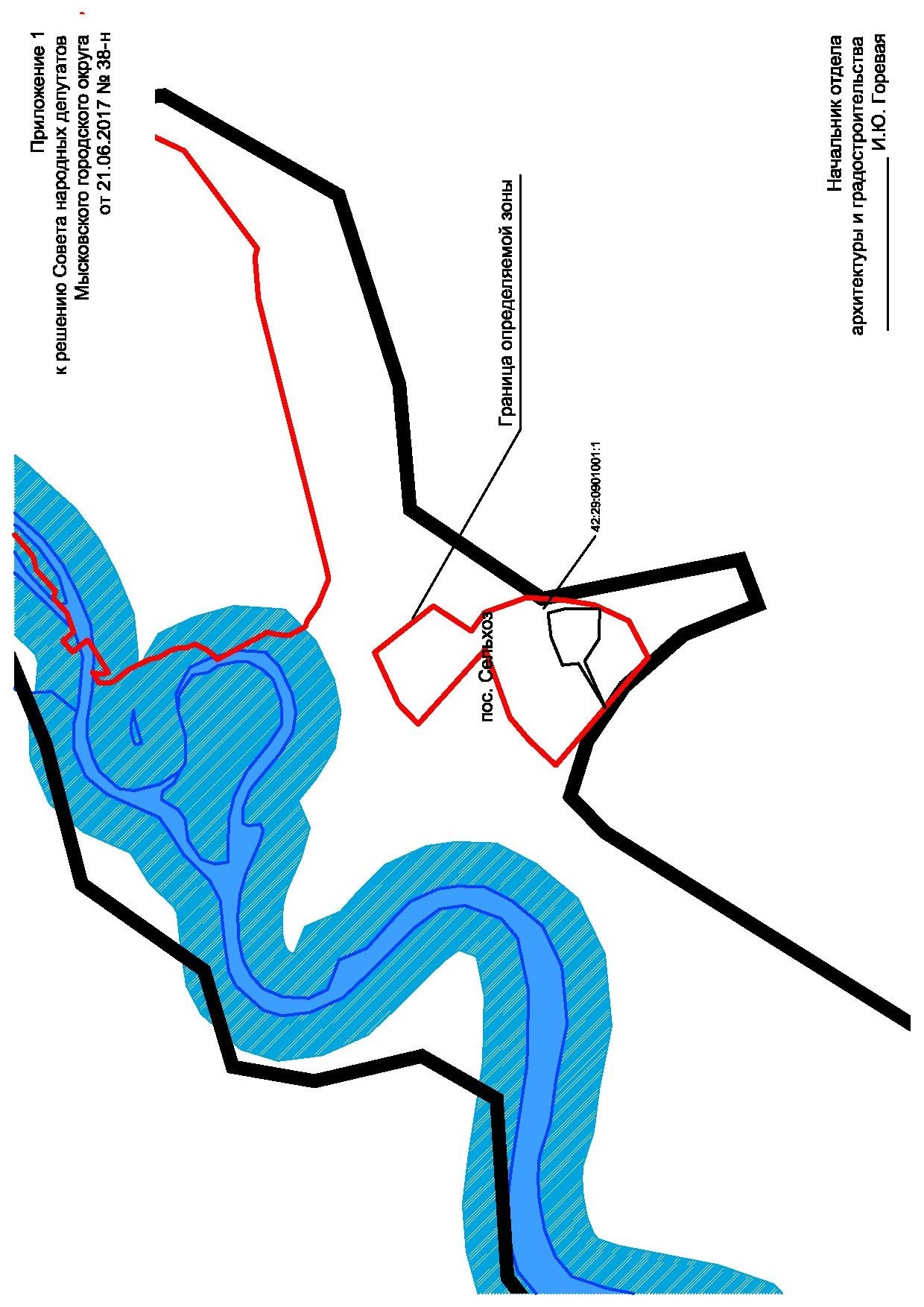 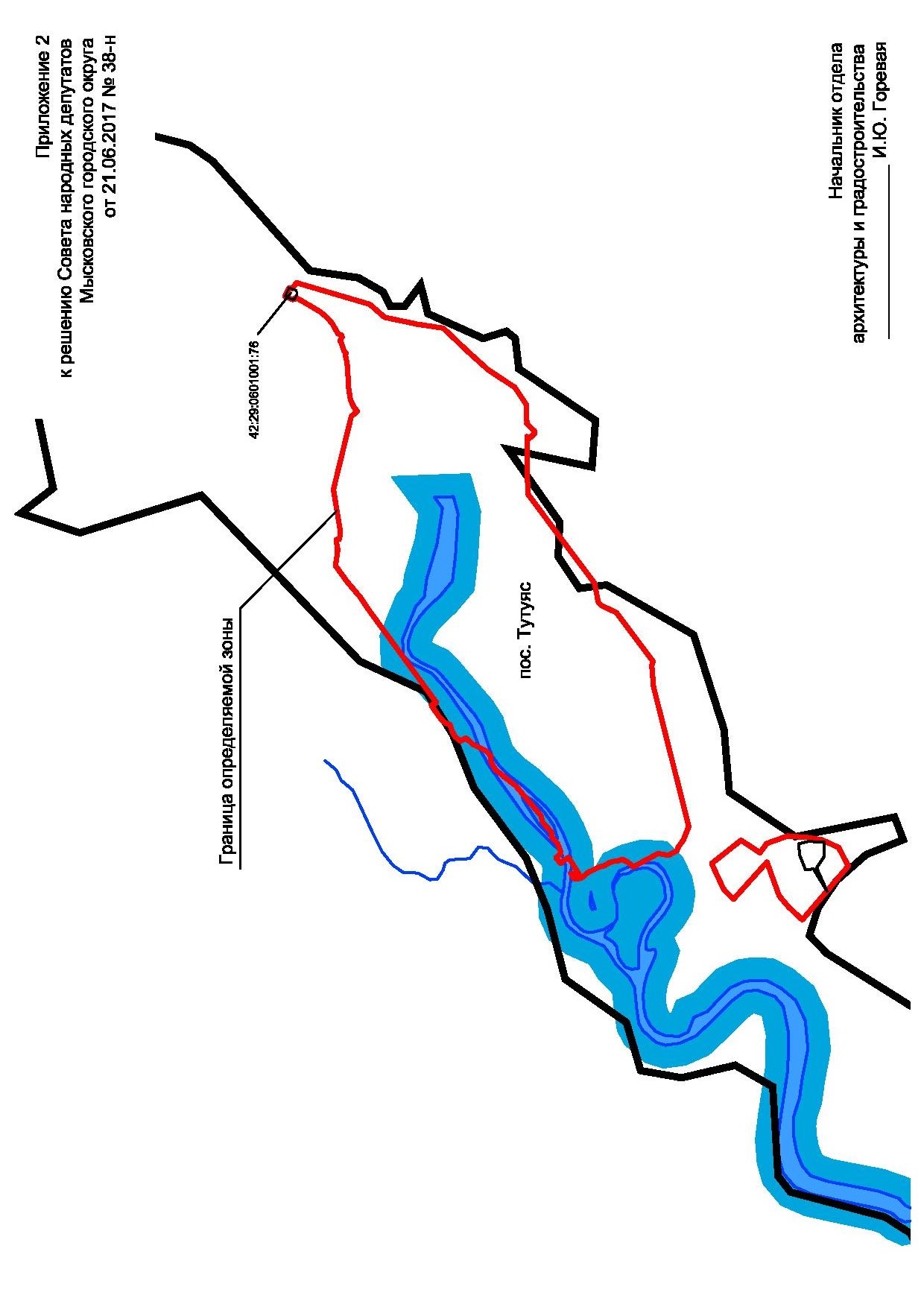 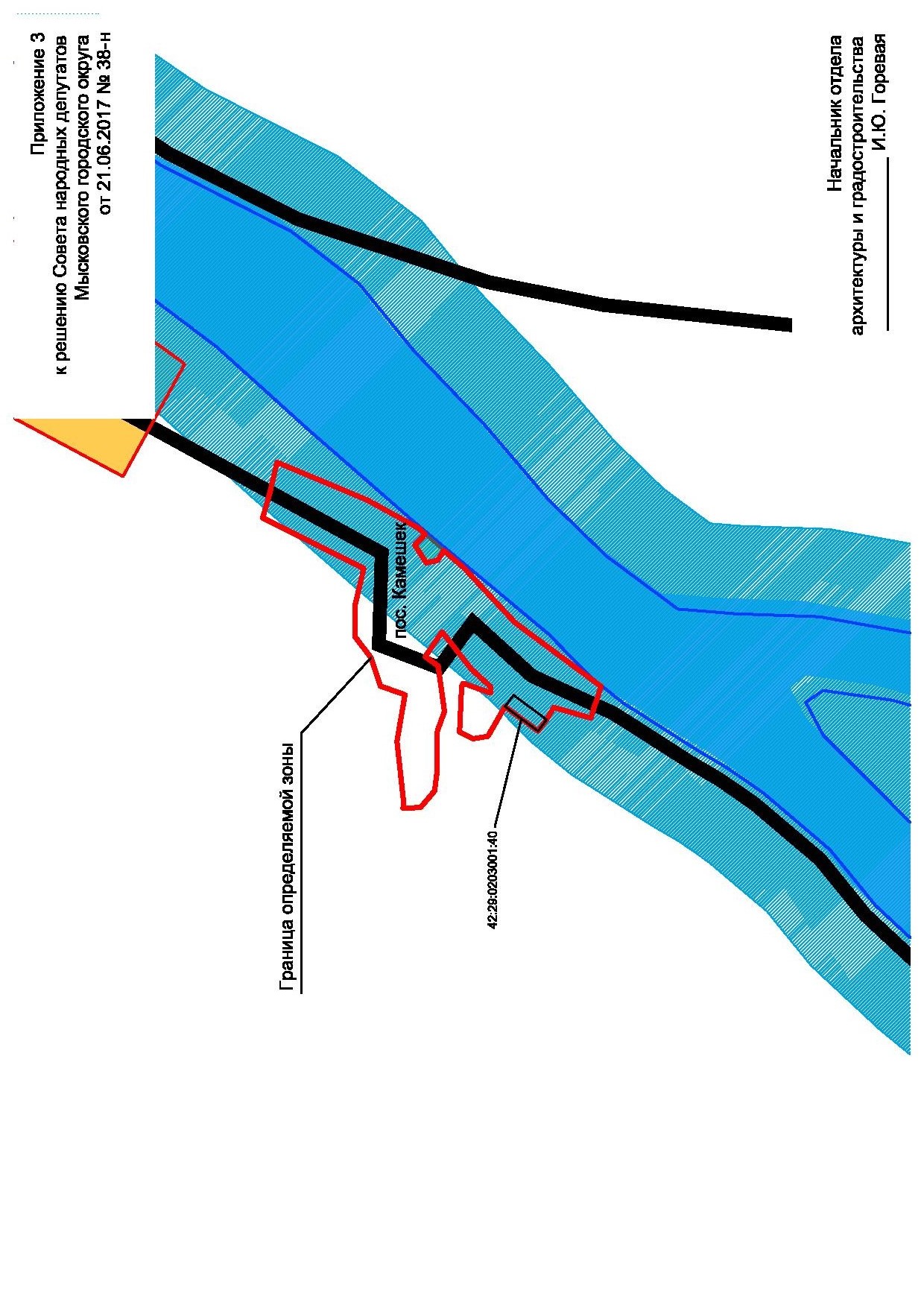 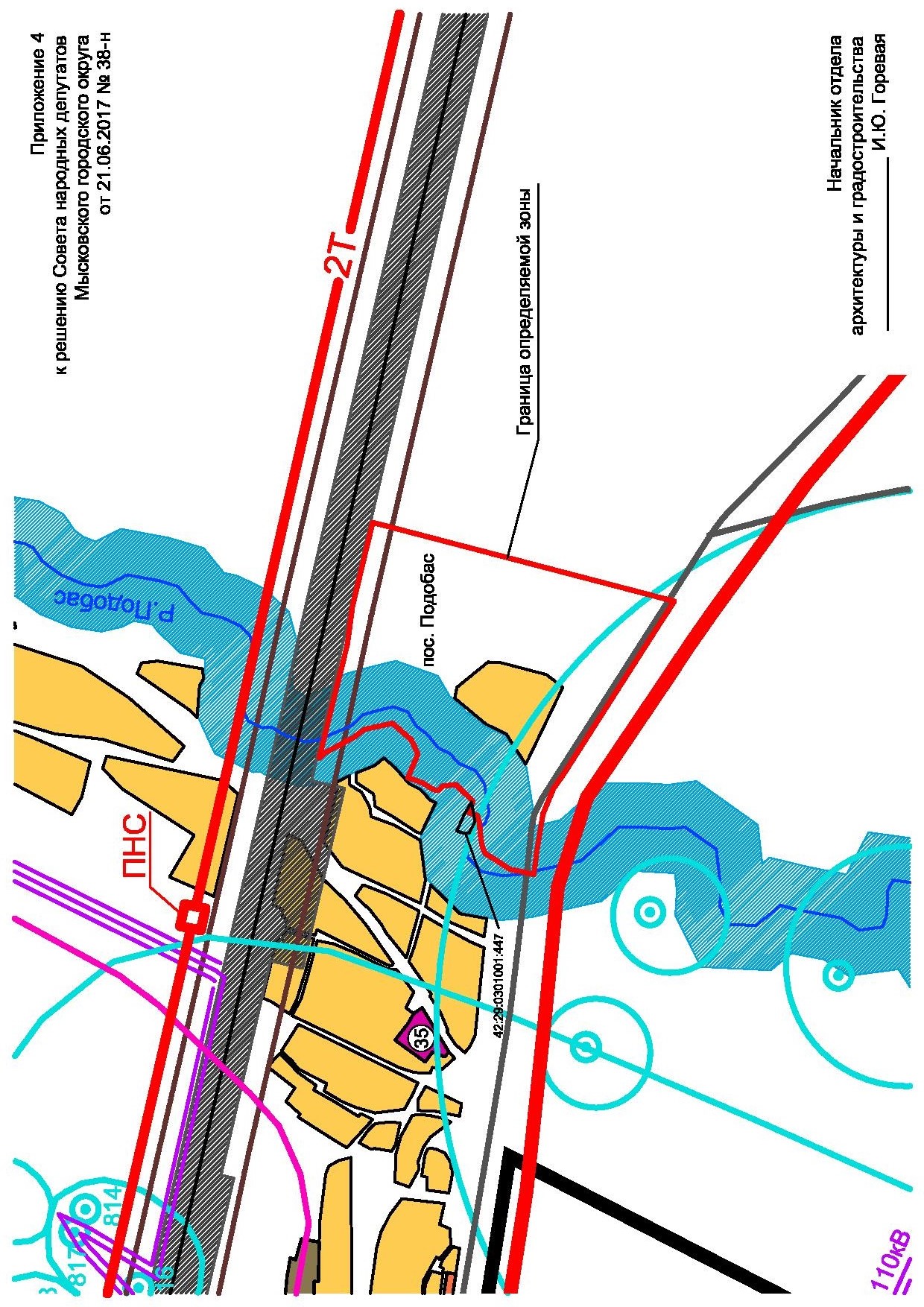 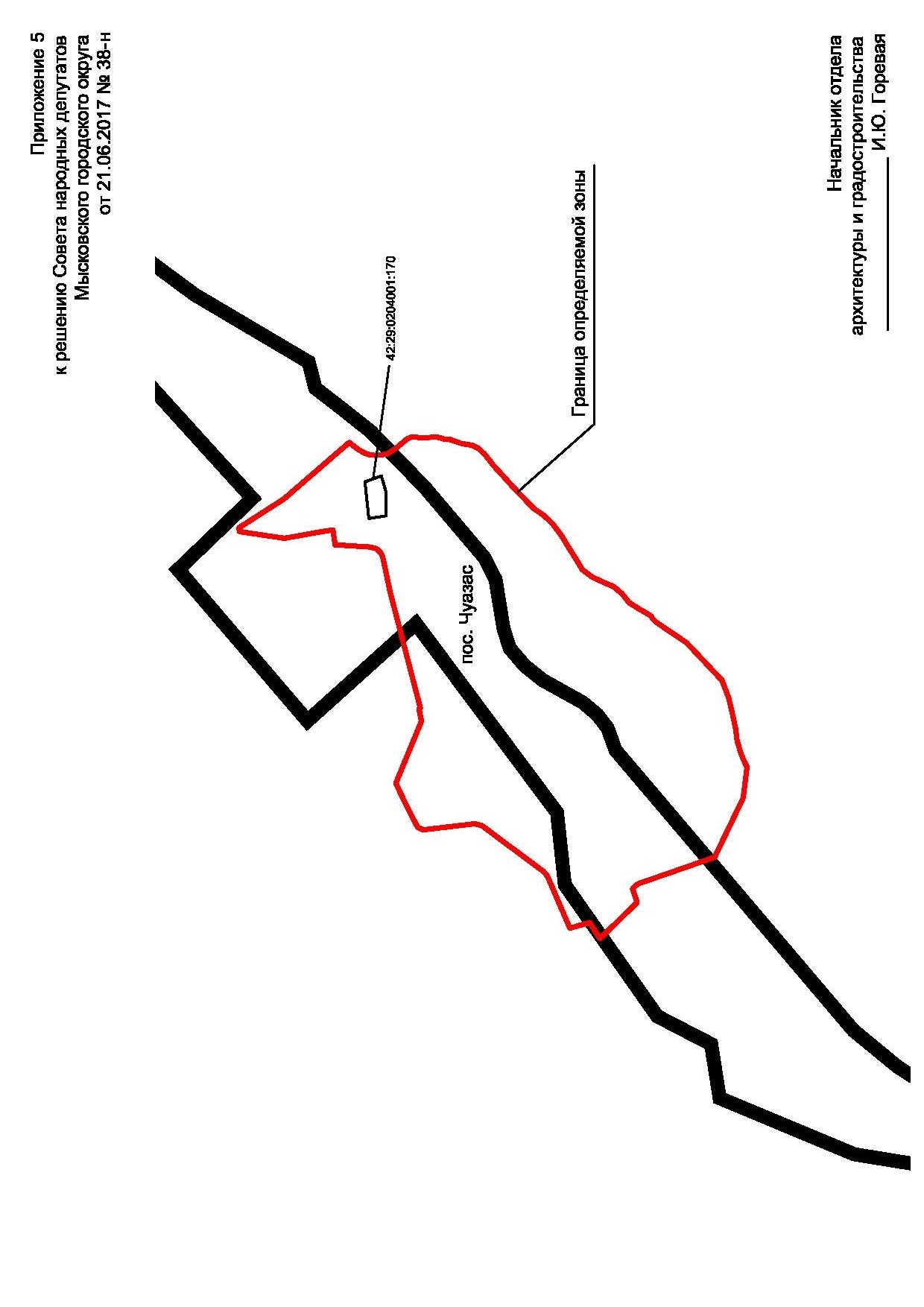 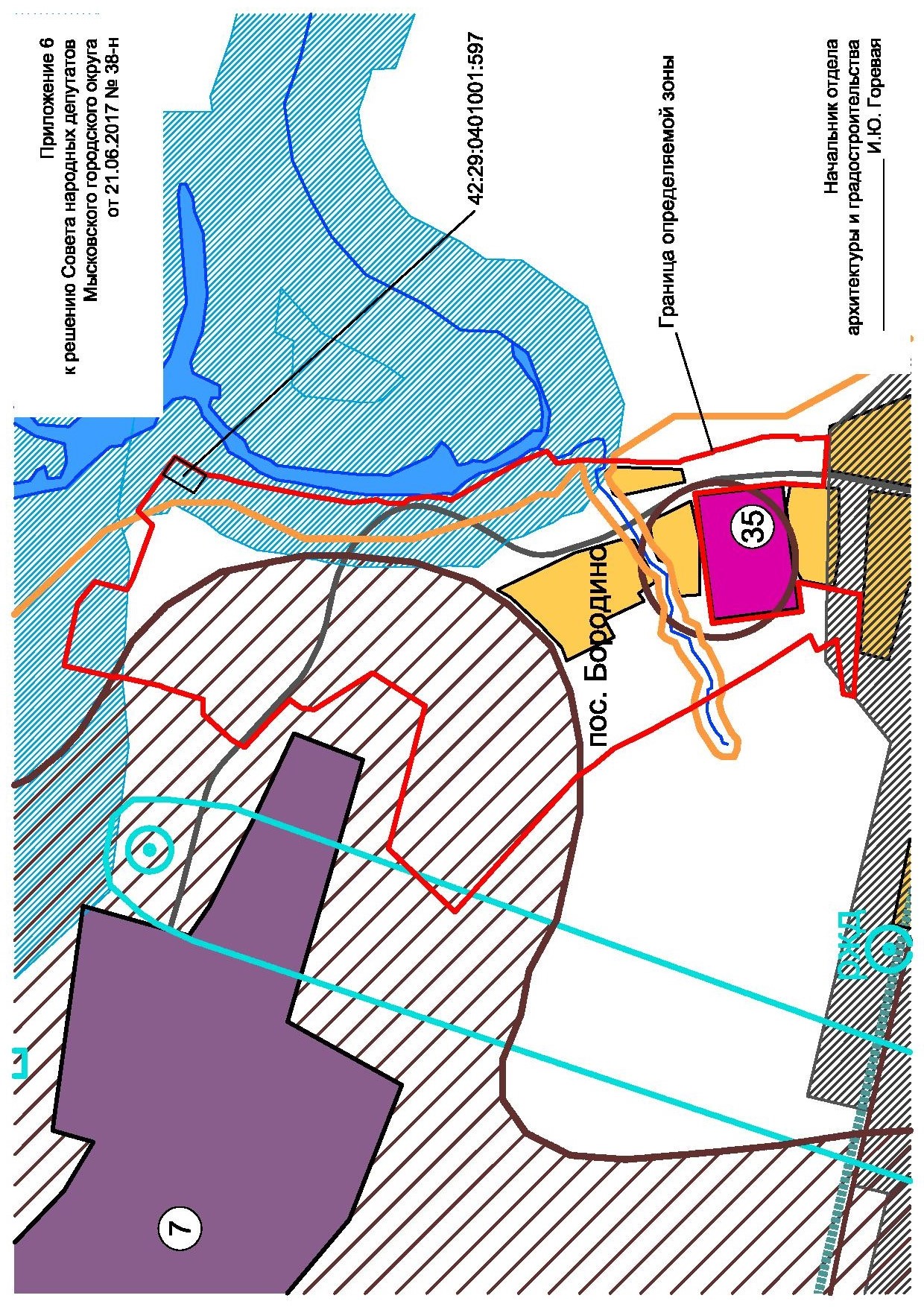 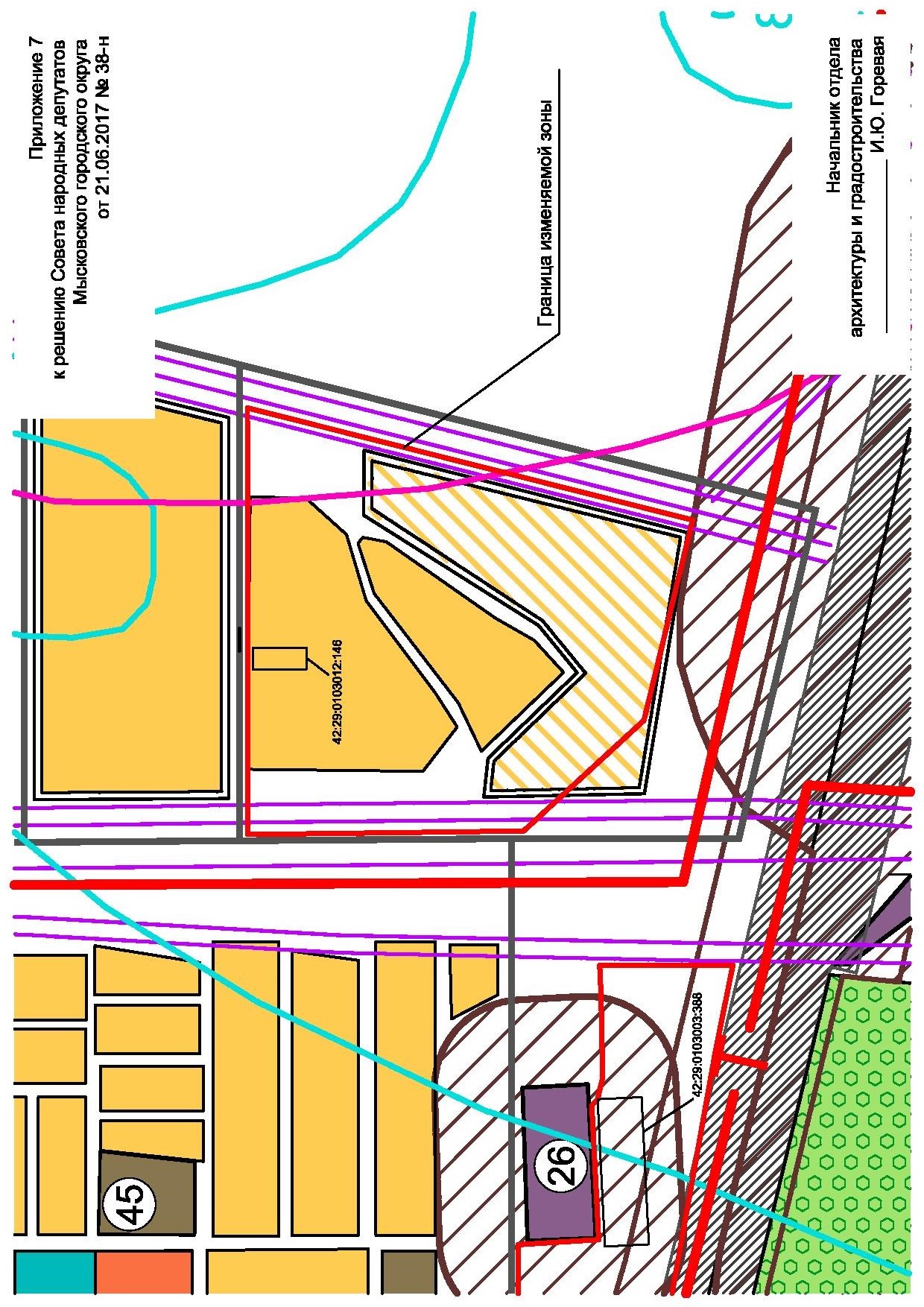 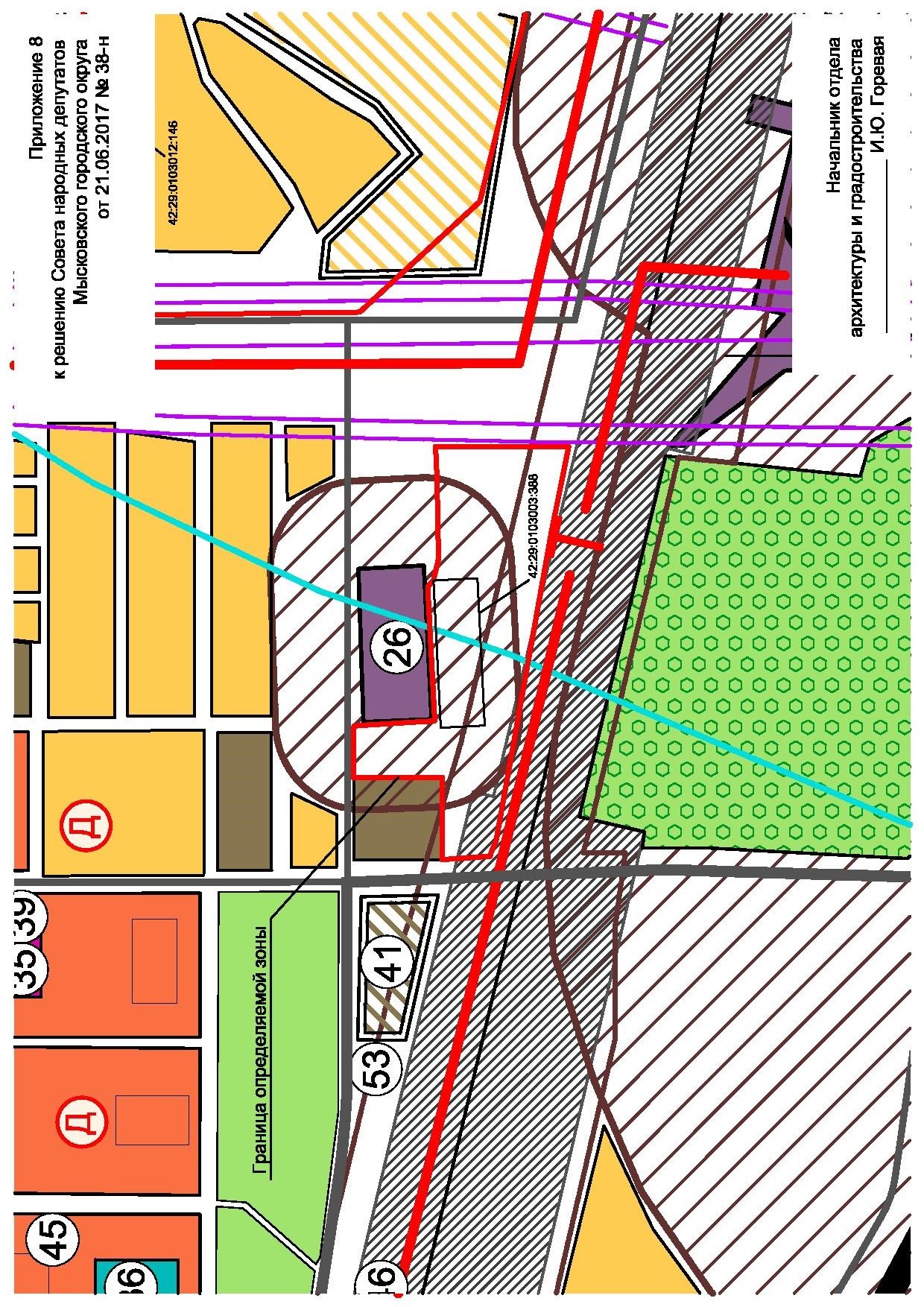 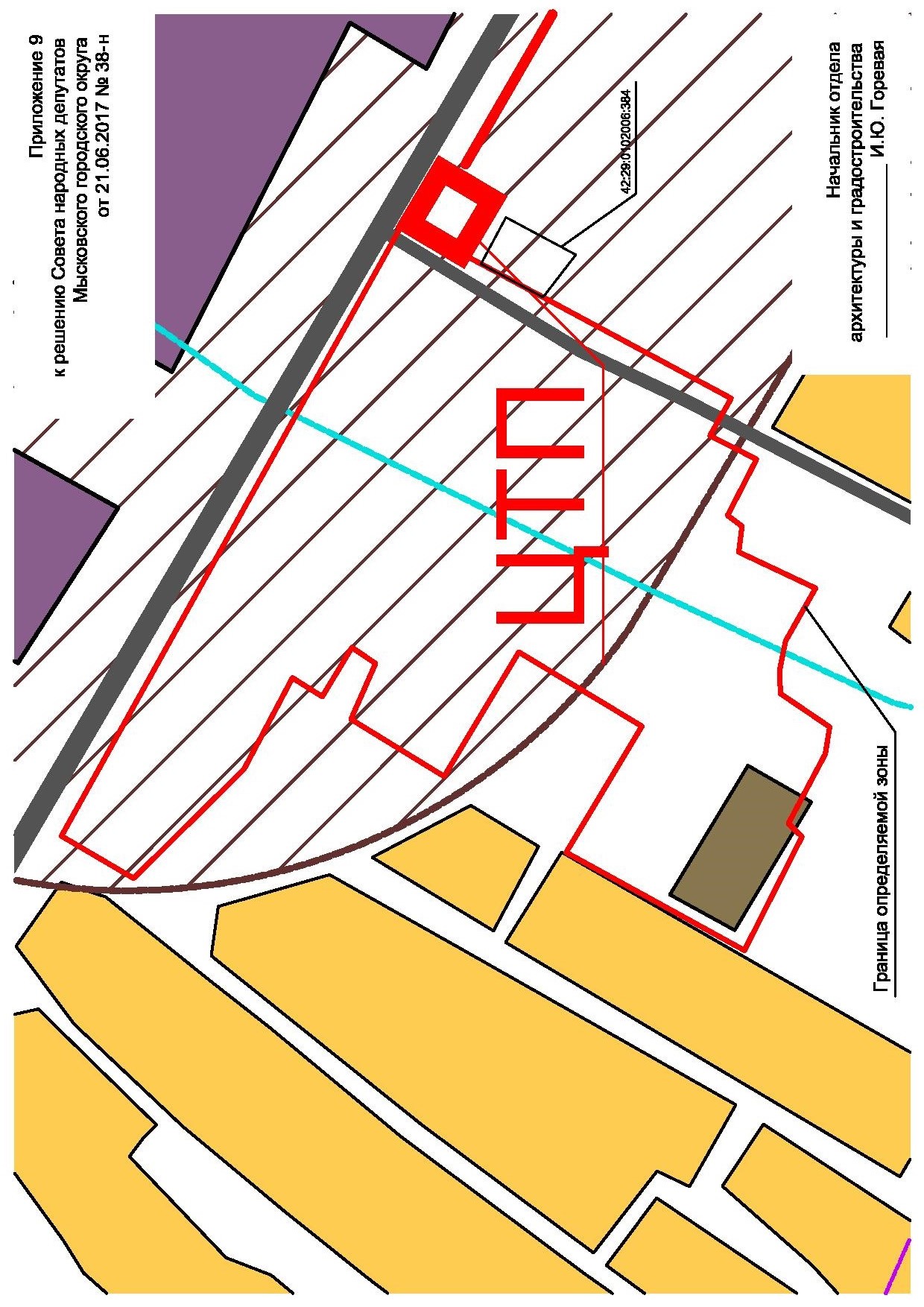 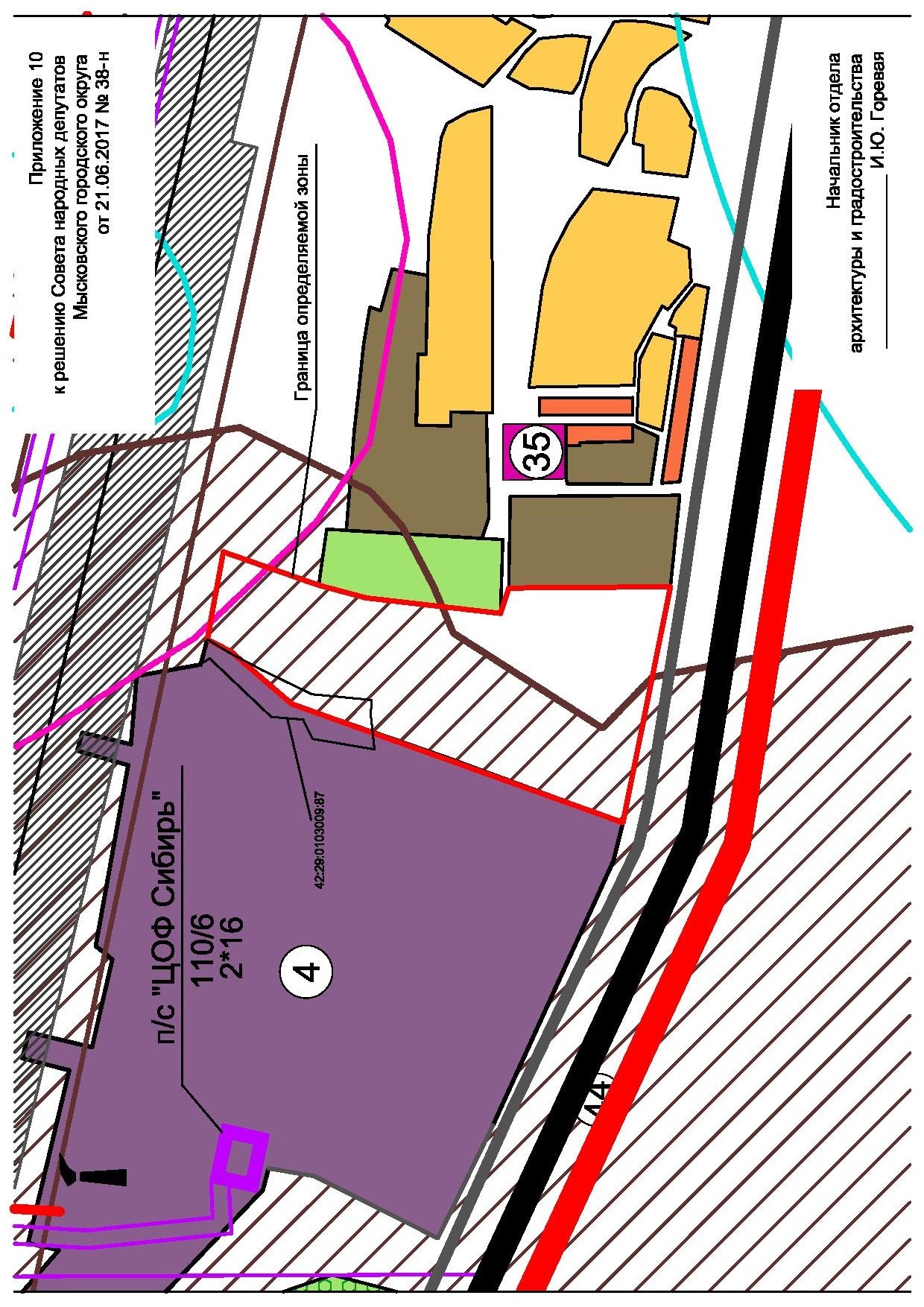 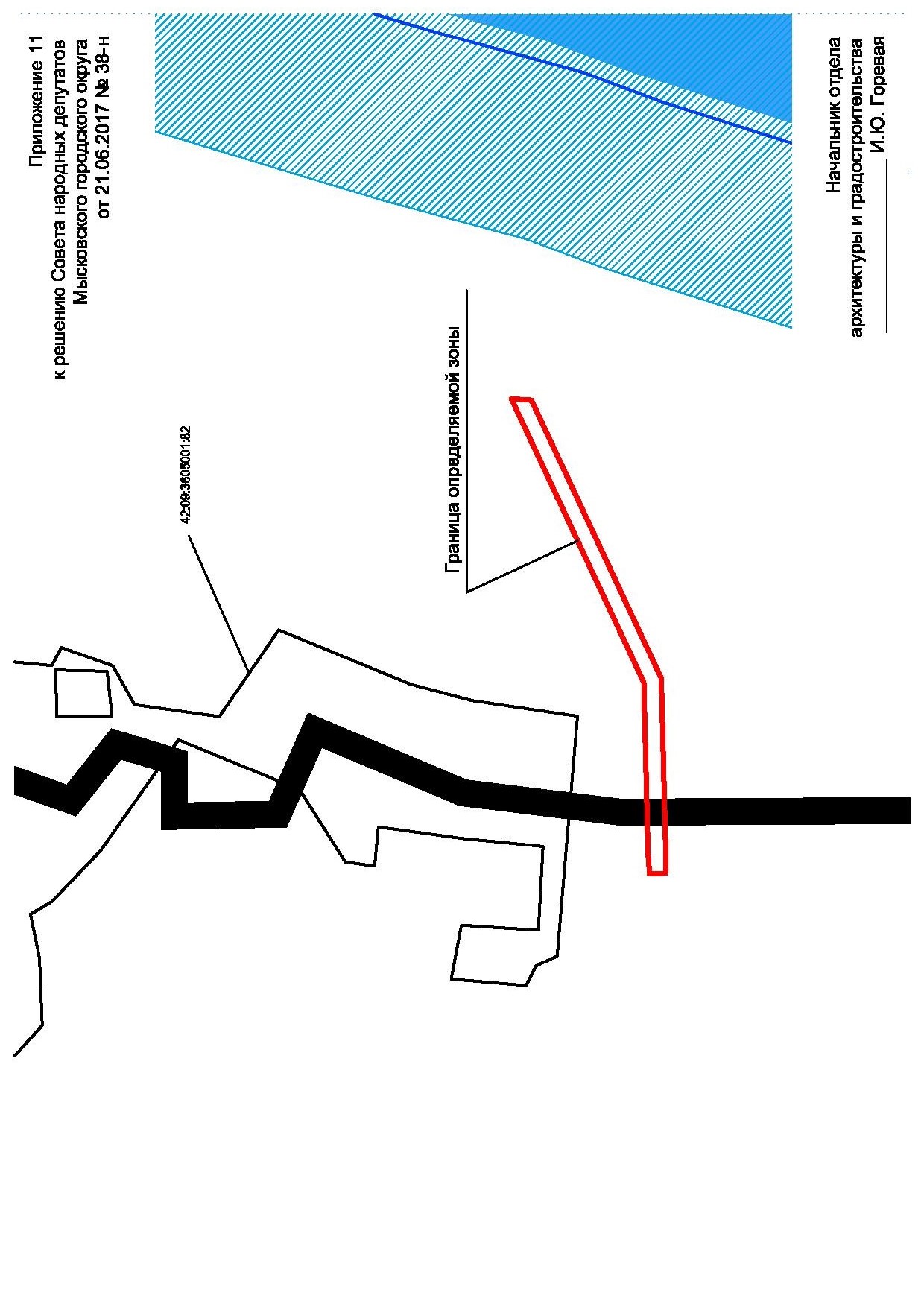 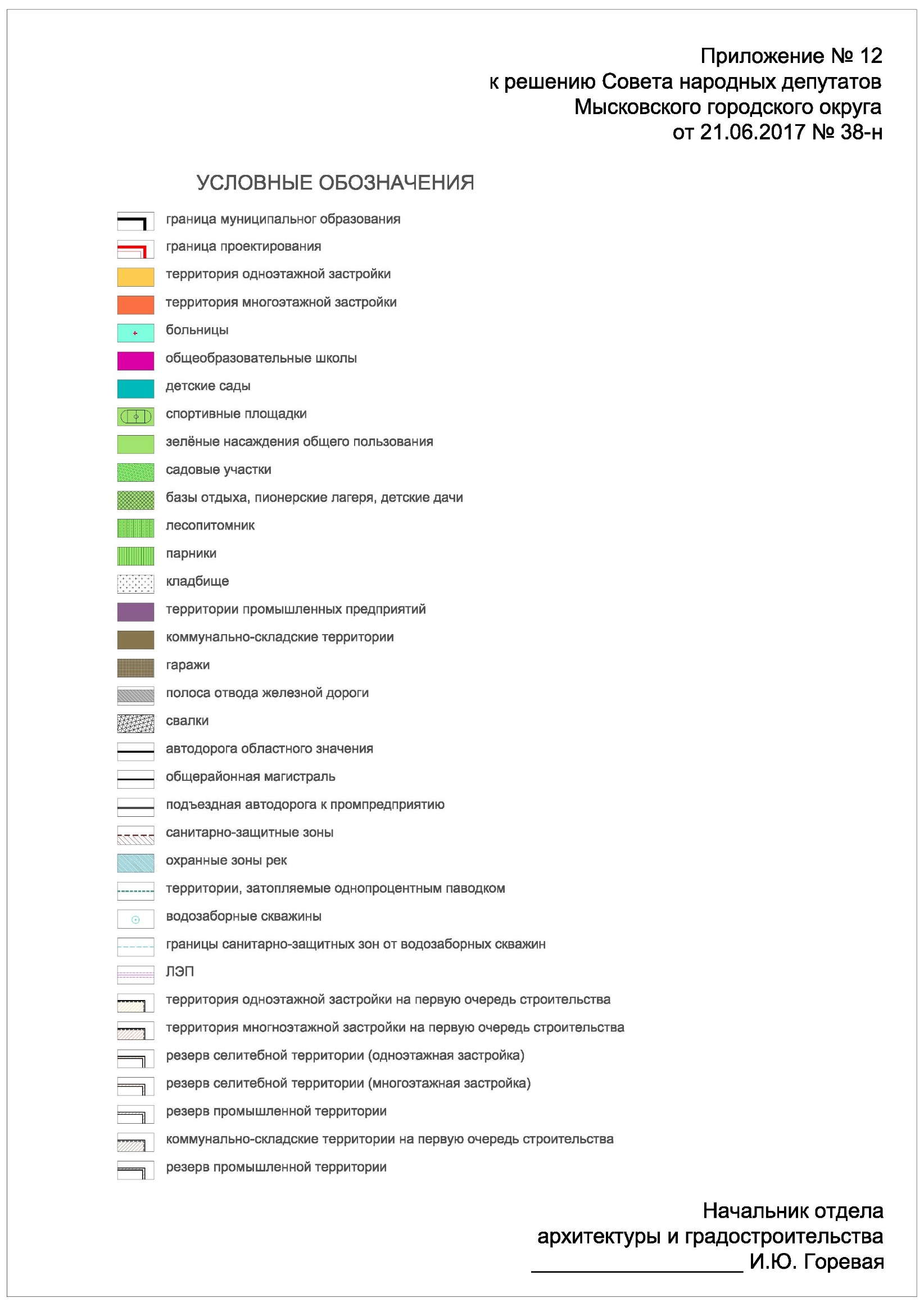 